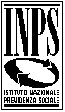 Domanda di inserimento nelle listedi Avvocati domiciliatari e/o sostituti di udienzaper contenzioso INPSCognome 	__________________________ Nome _______________________Nato a  ____________________________ Prov. _____  il ____ / ____ / ____Codice Fiscale  ______________________ Partita IVA ___________________Iscritto:al Consiglio dell’Ordine degli Avvocati di  _________________________all’albo professionale dal ___ / ___ / _____ (data di prima iscrizione)Residente  in  _______________________________________, n. ________Cap ____________ Città _______________________________  Prov.  _____con Studio  in _______________________________________, n. ________Cap ____________ Città _______________________________  Prov.  _____Telefoni:Principale ________________ Cell. ________________ Fax _____________e_mail _________________________ PEC ___________________________presenta domanda per svolgere incarichi fiduciari di domiciliazione e/o sostituzione di udienza presso gli Uffici giudiziari di circondario del Tribunale di _______________________ della regione ______________ ai fini dell’inserimento nella Lista Circondariale del suddetto Tribunale composta dan. ____  avvocati.presenta altresì il seguenteDichiara sotto la propria responsabilità (*): (*) Attenzione: i campi 1a e 1b, 2a e 2b, 4a e 4b sono alternativi, tutti gli altri devono essere selezionati obbligatoriamente.Il sottoscritto dichiara, sotto la propria responsabilità, ai sensi di quanto previsto dagli artt. 46 e 47 del D.P.R. 28.12.2000 n. 445, che quanto dichiarato nella presente domanda corrisponde a verità, consapevole delle sanzioni penali previste, in caso di dichiarazioni mendaci, dall’art. 76 del D.P.R. n. 445/2000.Il sottoscritto dichiara di essere a conoscenza che, ai sensi del D.L.vo 30.6.2003, n. 196, i dati forniti saranno trattati, in forma cartacea e/o informatica, per le sole finalità di espletamento della presente procedura e a tal fine autorizza espressamente l’INPS al trattamento dei dati personali.CURRICULUM PROFESSIONALEInformazioni personaliCognome e NomeIndirizzoTelefonoFaxPECE-mailNazionalitàData di nascitaIstruzione Laurea in GiurisprudenzaVotazione_____/_____Esperienza e formazione professionaleNumero di cause  iscritte  a ruolo nell’ultimo biennio in:Diritto CivileDiritto CommercialeDiritto del LavoroDiritto della Previdenza e Assistenza SocialeNumero Crediti Formativi Professionali conseguiti nell’ultimo biennio in:DeontologiaProcesso Civile Telematico1a)di non aver subito condanne penali che abbiano comportato quale sanzione accessoria l'incapacità di contrattare con la pubblica amministrazione1b)di aver subito le seguenti condanne penali:…………………………………………………………………………………………………………………….2a)di non avere giudizi in corso contro l’Istituto, né in proprio né in qualità di difensore di terzi2b)di avere i seguenti giudizi in corso contro l’Istituto, in proprio o in qualità di difensore di terzi:…………………………………………………………………………………………………………………..3)di non trovarsi in situazioni di potenziale e/o reale conflitto di interessi personale con l’Istituto, avuto riguardo anche all’associazione professionale, società di professionisti e/o studio legale di cui eventualmente faccia parte4a)di non aver svolto incarichi e di non essere titolare di cariche in enti di diritto privato regolati o finanziati dalla P.A.;4b)di aver svolto i seguenti incarichi e/o di essere titolare delle seguenti cariche in enti di diritto privato regolati o finanziati dalla P.A., per le quali ha percepito i seguenti compensi [specificare incarichi, cariche ed eventuali compensi percepiti]……………………………………………………………………………………………………………………5)di non aver subito provvedimenti di sospensione o altri provvedimenti disciplinari da parte del Consiglio dell'ordine degli Avvocati6)di essere in possesso delle competenze per trattare le questioni proprie dell’INPS in materia di diritto civile, commerciale, del lavoro, della previdenza e assistenza sociale7)di assumere l'impegno a produrre in caso di iscrizione nella lista idonea polizza assicurativa per la copertura dei rischi derivanti dall'esercizio della attività professionale8)di assumere l'impegno a non esercitare attività di concorrenza nei confronti dell'Istituto per tutta la durata di validità della lista e nei due anni successivi alla cessazione della eventuale collaborazione con l'INPS9)di essere consapevole del fatto che l'eventuale inserimento nella Lista degli avvocati domiciliatari e/o sostituti di udienza non fa sorgere in capo al richiedente alcun diritto all'affidamento degli incarichi di cui trattasi, né costituisce per l'INPS o per gli avvocati della Avvocatura INPS alcun obbligo di affidare in concreto gli affari legali10)di essere consapevole del carattere fiduciario dell'eventuale incarico e di accettare che l'eventuale inserimento del proprio nominativo nella Lista dei domiciliatari e/o sostituti di udienza possa essere discrezionalmente eliminato, annullato e/o revocato dall'INPS in qualsiasi momento e senza preavviso11)di essere consapevole e di accettare che l'inserimento nella Lista di cui trattasi verrà a cessare il 31/12/2016, ovvero anticipatamente in qualsiasi momento a seguito di espressa rinuncia del dichiarante12)di essere consapevole, di riconoscere ed accettare che l'eventuale inserimento nelle Liste Circondariali non dà luogo a giudizi di idoneità e non costituisce in alcun caso graduatoria di merito13)di accettare che l’Istituto proceda ad idonei controlli per accertare la veridicità di quanto esposto e dichiarato nella domanda.